Рекомендации родителям по теме «Дикие животные весной»1.Рассмотреть с ребенком иллюстрации с изображением диких  животных наших лесов - зайца, белки, волка, медведя, ежа и лисы. Рассказать, что весной из берлоги вылезает медведь. Зимой у медведицы рождаются медвежата, весной они выходят на свет. Заяц и белка переоделись. Какого цвета они были зимой? Какая у них «одежда» теперь? Обратите его внимание на особенности внешнего вида медведя, волка, лисы и зайца. Медведь очень большой, лохматый, коричневый. Волк серый, зубастый. Лиса рыжая, у нее пушистый хвост. Заяц маленький, серенький. У него длинные уши и короткий хвост.Рисование  «Животные весной».Цель: дать представление об изменениях в жизни диких животных весной (линька, забота о потомстве)Задачи:1. Закрепить знания детей о признаках весны;2. Познакомить детей с переменами, происходящими в жизни животных с приходом весны, закрепить названия диких животных, и их детёнышей;3. Развивать умение устанавливать причинно-следственные связи;4. Воспитывать интерес к жизни животных;5. Расширять словарь за счёт имён существительных – названий детёнышей животных (медвежонок, волчонок, лисёнок, зайчонок, ежонок, бельчонок); за счёт имён прилагательных (серый, рыжий, за счёт глаголов (линяет, питается).Что надо нарисовать: Надо помочь переодеться белочке и зайчику из зимних «шубок» в летние.Лепка «Дикие животные весной»Цель: обогащение представлений об изменениях в жизни диких животных весной, развитие познавательных интересов.Задачи:Коррекционно-образовательные:- Активизировать словарь детей по лексическим темам: «Весна», «Дикие животные»- Совершенствовать умение повторять за взрослым описательный рассказ из 4-5 предложений- Совершенствовать умение образовывать существительные с уменьшительно-ласкательными суффиксами- Совершенствовать умение образовывать существительные множественного числа в родительном падеже- Продолжать учить раскатывать пластилин круговыми движениями, умение применять дополнительный материал при оформлении поделки для придания выразительности (колючки из семечек)- Закреплять навыки приемов лепкиКоррекционно-развивающие:- Развивать мелкую моторику и координацию речи с движением- Развивать зрительное и слуховое восприятие- Развивать логическое мышлениеЧто нужно сделать: слепить ёжика, вместо колючек использовать семечки.2.  Игровой тренинг по  сказке «Теремок»Упражнения для пальцев рук.
На пригорочке - зеленый лесок. (ручки  вверх,  крутим кистями  рук)
А в лесочке - теремок? Теремок! (складываем пальцы «крышей» )
Он не низок – не высок? Не высок. (тянем ручки  вверх - вниз)
Он не узок – не широк? Не широк! (показываем руками широкую дорожку  и узкую)
Вот по лесу мышка  бежала, (соединить  кольцом большой и указ.-й пальчики)
И  теремок  увидала, (упр. «Очки»)
У дверей остановилась, стучит  (хлопаем в ладоши)
И твоим, (имя ребенка, например: «Алёша») голосом пищит: пи- пи- пи.
Взрослый и ребенок проговаривают: - Кто-кто в теремочке живет? Кто-кто в невысоком живет?
 Постучалась, а ей никто не отвечает. Тогда мышка попробовала дверь открыть (широко открываем и закрываем ротик). Дверь открылась. Мышка сначала испугалась, потом удивилась, а потом обрадовалась (изображаем испуг, удивление, радость)Вошла в теремок и стала там жить. Навела в теремке порядок (кусаем язык зубами, шлепаем губами,  при этом произносим слог «пя») и села отдохнуть  (положить широкий язык на нижнюю губу). Прыгала мимо лягушка-квакушка. Увидела теремок, остановилась на крылечке (положить широкий язык на нижнюю губу). Спрашивает: «Кто в теремочке живёт?» (Дети помогают произносить фразу.) Мышка впустила лягушку, стали они вместе жить. Растопили печку (дети дуют на кончик широкого языка). Стали обед готовить.Давайте посмотрим, что у них сегодня на обед.- Суп из гороха, какой он?. (Гороховый).- Пюре из картофеля, какое оно?. (Картофельное).- Салат из моркови, какой он?. (Морковный).- Компот из груш, какой?. (Грушевый).- Пироги из яблок, какие?. (Яблочные)3. Скакал мимо заяц  (прыжки на двух ногах). Увидел теремок (складываем «крышу» из  пальцев рук).Остановился и говорит: «Пустите меня в теремок». Пустили зайца в теремок и стали жить вместе.Бежит мимо лисичка – сестричка. Бежит, хвостиком следы заметает (упражнение «Почистим нижние зубки»). Увидела лисичка теремок, постучалась (ребёнок проговаривает нужную фразу) и попросилась в теремочке жить. Стали они жить вместе.Бежит мимо волчок - серый бочок.  Помоги волку дорисовать  портреты друзей.Игра «Что за зверь?» - нарисуйте в тетради с помощью точек контурное изображение  знакомых животных и предложите ребенку узнать, кто это и обвести его по точкам.Идёт мимо большой медведь.  (изображаем как ходит  мишка,  вперевалочку) Остановился около теремка ( «крыша») и громко постучался: тук –тук –тук. Спрятались все звери в теремке, боятся медведя. Не пустили медведя в теремок. Тогда он полез на теремок. Заскрипел теремок: с-с-с. И сломался. Никто не пострадал из животных.! Вот и сказке конец. Кто слушал - молодец! А кто рассказывать её помогал, тот – умница!3. Д/ и «Кто где живет?». Возьмите простой карандаш  и помогите ребенку провести дорожку. 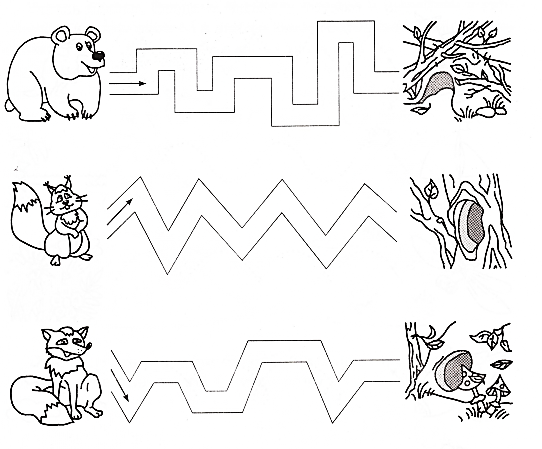 